Na področju baz veljajo tri osnovne definicije, ki so nastale z razvojem tega področja in to so: Arrheniusova, Bronstedova in Lewisova teorija. Vsaka od teh teorij pa drugače definira baze. ARRHENIUSOVA DEFINICIJA BAZBaze, hidroksidi ali alkalije so snovi, ki s kislinami dajejo soli, pri tem pa nastane voda. To je najbolj osnovna ponazoritev baz in temelji na teoriji Svanteja Arrheniusa, ki pravi, da so baze snovi, ki v vodni raztopini razpadejo na hidroksilne ione, kisline pa so snovi, ki v vodni raztopini sprejmejo hidroksilne ione. Zato se po Arrheniusu baze imenujejo tudi hidroksidi. Baza reagira s kislino in da sol in vodo: H2SO4 + 2NaOH  2H2O + Na2SO4Baza kalijev hidroksid v vodi razpade na hidroksilni anion in kalijev kation.KOH  K+ + OH-Po Arrheniusovi teoriji ločimo močne in šibke baze glede na stopnjo razpada baze oz. hidroksida. BRONSTEDOVA DEFINICIJA BAZ Po Bronstedovi teoriji so baze snovi, ki sprejemajo protone; kisline pa snovi, ki oddajajo protone. Največja razlika od Arheniusove teorije je v tem, da je po Bronstedovi teoriji neka snov lahko baza ali kislina, odvisno od tega s kakšno snovjo reagira. LEWISOVA DEFINICIJA BAZ Najbolj splošna definicija baz je Lewisova, ki jo je predlagal Gilbert N........ Lewis leta 1923, ko je objavil svojo teorijo Bronsted.

Ta definicija pravi, da so baze dajalci elektronskega para, kisline pa prejemniki njihovi prejemniki. 

Bazična raztopina se nevtralizira s kislo raztopino in obratno.Nevtralizacije v vsakdanjem življenju:kislina v ustih, ki razjeda naše zobe se nevtralizira z zobno pasto, ki vsebuje bazične snoviželodčna kislina se nevtralizira z zdravili za nevtralizacijo, ki vsebujejo Mg(OH)₂, MgCO₃, Al(OH)₃ ali jedilno sodobazičen osji pik nevtraliziramo s kisom, kisel čebelji pik nevtraliziramo z npr. raztopino jedilne sodevinska kislina v pecilnem prašku se nevtralizira z natrijevim hidrogenkarbonatom (NaHCO₃?), ki ga pravtako najdemo v pecilnem praškubazična gašeno apno in zdrobljen apnenec nevtralizirata kislo prst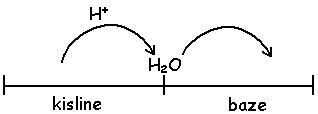 pH: merilo za kislost:NEVTRALNO: [H3O+] = [OH-]       KISLO: [H3O+] > [OH-] > 10-7M   BAZIČNO: [H3O+] < [OH-] < 10-7MpH lestvica:Prikazuje kislost ali bazičnost vodnih raztopin in obsega števila od 0 do 14.0     1     2        3        4        5        6        7        8       9       10      11      12      13      14                   Kisle raztopine                         ↓                              Bazične raztopine                                                           NevtralnoRaztopine nekovinskih oksidov so kisle, kovinskih pa bazične.Reakcije med kislinami in bazamiKislina  +  baza  =  sol  +  vodaHCl  +  NaOH  =  NaCl  + H₂O